     15.12.202 г.  №    1239        на № _________ от ________________О проведении отборочного тура региональной олимпиады школьников «Умники и умницы Томской области»Уважаемые коллеги!ОГБУ «Региональный центр развития образования» информирует о проведении 17 декабря 2022 года отборочного тура региональной олимпиады школьников «Умники и умницы Томской области» (далее – Олимпиада). Отборочный тур проводится в соответствии с Положением о проведении Олимпиады (утв. распоряжением Департамента общего образования Томской области от 03.11.2022 года № 1860-р «О проведении региональной олимпиады школьников «Умники и умницы Томской области») и состоит из двух конкурсных испытаний:1) Письменный конкурс (тестовые задания, эссе) – 120 мин.2) Собеседование – до 10 мин. (по расписанию).Формат проведения отборочного тура:очный для участников из образовательных организаций г. Томска, ОГБОУ КШИ «Томский кадетский корпус», ОГБОУ «Губернаторский Светленский лицей»: по адресу г. Томск, ул. Татарская 16, ОГБУ «Региональный центр развития образования». Участник предоставляет на регистрации заявление родителей на самостоятельное перемещение (при отсутствии сопровождающего (приложение 4);очный с использованием ИКТ при обеспечении Интернет-прокторинга региональным оператором Олимпиады для участников из образовательных организаций ЗАТО Северск, г.о. Стрежевой, Колпашевского, Молчановского, Парабельского, Томского, Чаинского районов: на площадке проведения отборочного тура, определенной органом местного самоуправления, осуществляющим управление в сфере образования.Отборочный тур пройдет в соответствии с разработанным регламентом согласно приложениям 1, 2.Уважаемые коллеги, просим создать условия для участия обучающихся Ваших образовательных организаций в отборочном туре Олимпиады.В целях обеспечения объективности проведения отборочного тура Олимпиады для обучающихся из образовательных организаций ЗАТО Северск, г.о. Стрежевой, Колпашевского, Молчановского, Парабельского, Томского, Чаинского районов, соблюдения конфиденциальности при передаче, тиражировании олимпиадных материалов просим:определить площадки проведения отборочного тура Олимпиады для обучающихся образовательных организаций Вашего муниципалитета;обеспечить очное участие с использованием ИКТ при обеспечении Интернет-прокторинга региональным оператором олимпиады;назначить лицо, ответственное за организацию отборочного тура Олимпиады на площадке проведения; лицо, персонально ответственное за получение, тиражирование заданий отборочного тура, сканирование и передачу выполненных заданий отборочного тура региональному оператору; лицо, ответственное за техническое сопровождение проведения отборочного тура.Информацию о площадках проведения отборочного тура в ЗАТО Северск, г.о. Стрежевой, Колпашевском, Молчановском, Парабельском, Томском, Чаинском районах и ответственных лицах просим предоставить на электронный адрес kozlovaka@education.tomsk.ru до 14:00 16 декабря 2022 года согласно приложению 3.Контактное лицо: Козлова Ксения Александровна, старший методист отдела развития олимпиадного движения ОГБУ «Региональный центр развития образования», e-mail: kozlovaka@education.tomsk.ru, тел. 8(3822)513-255.Директор									Н.П. ЛыжинаСарычева Мадина ОлеговнаКозлова Ксения Александровна8 (3822) 513-255kozlovaka@education.tomsk.ruПриложение 1 РЕГЛАМЕНТпроведения отборочного тура региональной олимпиады школьников«Умники и умницы Томской области»Для участников из образовательных организаций г. Томска, ОГБОУ КШИ «Томский кадетский корпус», ОГБОУ «Губернаторский Светленский лицей»Дата проведения: 17 декабря 2022 годаМесто проведения: ОГБУ «РЦРО», г. Томск, ул. Татарская 16.Участникам, в случае отсутствия сопровождающего, необходимо при регистрации предоставить заявление родителей на самостоятельное перемещение (приложение 4)Приложение 2РЕГЛАМЕНТпроведения отборочного тура региональной олимпиады школьников«Умники и умницы Томской области»Для участников из образовательных организаций ЗАТО Северск, г.о. Стрежевой, Колпашевского, Молчановского, Парабельского, Томского, Чаинского районовДата проведения: 17 декабря 2022 годаМесто проведения: площадка, определенная местом проведения отборочного тураФормат проведения: очный с использованием ИКТ Ссылка на подключение к видеоконференции, контакты специалистов РЦРО будут высланы лицам, ответственным за организацию и проведение отборочного тураПриложение 3Информацию о площадках проведения отборочного тура Олимпиады и лицах, ответственных за организацию тура, обеспечение технического сопровождения, конфиденциальности при передаче и тиражировании олимпиадных материаловМуниципальное образование:                                                         Приложение 4Директору ОГБУ «РЦРО»Н.П. ЛыжинойЗаявление на самостоятельное перемещение обучающихся без сопровожденияЯ, ___________________________________________________________________________фамилия, имя отчество полностью, статус заявителя (степень родства)  _____________________________________________________________________________№ паспорта, кем и когда выдан  _____________________________________________________________________________адрес проживания, контактный телефон  разрешаю моему ребенку (опекаемому) _____________________________________________________________________________фамилия, имя отчество ребенка, дата рождения, телефон  самостоятельное перемещение без сопровождения к месту проведения отборочного тура региональной олимпиады школьников «Умники и умницы Томской области» и обратно 17 декабря 2022 года согласно расписанию ________________________________________________________________________________________________                   _________________                __________________                   дата                                                                           подпись                                                             фамилия, инициалы  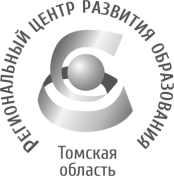 Департамент общего образования Томской областиОБЛАСТНОЕ ГОСУДАРСТВЕННОЕ БЮДЖЕТНОЕ УЧРЕЖДЕНИЕ«РЕГИОНАЛЬНЫЙ ЦЕНТР РАЗВИТИЯ ОБРАЗОВАНИЯ»Татарская ул., д.16, г. Томск, 634050тел/факс (3822) 51-56-66E-mail: secretary@education.tomsk.ruИНН/КПП 7017033960/701701001www.rcro.tomsk.ruРуководителям органов местного самоуправления, осуществляющих управление в сфере образования (по списку)Руководителям областных государственных общеобразовательных организаций (по списку)Руководителям муниципальных общеобразовательных организаций Томской области(по списку)ВремяМероприятиеПримечаниеПисьменный конкурсПисьменный конкурсПисьменный конкурс09:15 – 09:50Регистрация участников:группа № 1 – аудитория № 21 (цокольный этаж)группа № 2 – аудитория № 3 (I этаж)группа № 3 – аудитория № 15 (II этаж)Участники предоставляют заявление от родителей на самостоятельное перемещение (при отсутствии сопровождающего)10:00 – 10:10Инструктаж участниковаудитории № 21, 3, 15При входе в кабинет участники сдают телефоны, «умные» часы; вещи оставляют в отведенном для них месте10:10 – 12:10 Выполнение заданий письменного конкурса аудитории № 21, 3, 15СобеседованиеСобеседованиеСобеседование12:30 – 14:30Собеседование с участниками группы № 1, аудитория № 5 (I этаж)Ожидание в кабинете № 3 (I этаж)14:30 – 17:00Собеседование с участниками группы № 2, группы № 3 аудитория № 5 (I этаж) *Возможно подключение участников к собеседованию по видеосвязи по личному телефону при невозможности личного присутствия (по вызову организаторов)Ожидание в кабинете № 3 (I этаж)ВремяМероприятиеПримечание08:45 – 09:00Получение заданий отборочного тураПерсональная ответственность за обеспечение конфиденциальности09:00 – 09:30Тиражирование заданий отборочного тураПерсональная ответственность за обеспечение конфиденциальности09:30 – 09:50Подключение к видеоконференции, проверка связи, настройка видеокамерыВзаимодействие с техническим специалистом РЦРОПисьменный конкурсПисьменный конкурсПисьменный конкурс09:30 – 09:50Регистрация участниковОбязательное заполнение регистрационного листа с подписью участника10:00 – 10:10Инструктаж участниковИнструкция предоставляется региональным операторомПри входе в кабинет участники сдают телефоны, «умные» часы; вещи оставляют в отведенном для них месте10:10 – 12:10 Выполнение заданий письменного конкурса Обеспечение Интернет-прокторинга региональным оператором12:20 – 12:50Сканирование выполненных работ отборочного тура, регистрационного листа Обеспечить высокое качество сканирования работ отборочного тураОригиналы олимпиадных работ хранятся у ответственного лица до окончания олимпиады (май, 2023 г.)до 13:00Отправка отсканированных материалов региональному координатору на электронный адрес kozlovaka@education.tomsk.ruУдостовериться, что сканы получены региональным операторомСобеседование онлайнСобеседование онлайнСобеседование онлайн12:30 – 12:40Чаинский район, 1 участникВо время собеседования в аудитории находится только один участник 12:40 – 13:10Молчановский район, 3 участникаВо время собеседования в аудитории находится только один участник 13:10 – 13:30Парабельский район, 2 участникаВо время собеседования в аудитории находится только один участник 13:30 – 14:00г.о. Стрежевой, 3 участникаВо время собеседования в аудитории находится только один участник 14:00 – 15:10Томский район, 8 участников*Возможно подключение участников к собеседованию по видеосвязи с личного телефона из дома (по вызову организаторов)15:20 – 17:00ЗАТО Северск, 10 участников*Возможно подключение участников к собеседованию по видеосвязи с личного телефона из дома (по вызову организаторов)1.Площадка проведения отборочного тура ОлимпиадыНаименование ОО:2.Лицо, ответственное за организацию и проведение отборочного тураФамилия, имя, отчествоКонтактный телефонe-mail (для отправки ссылки, контактов специалистов РЦРО)3.Лицо, ответственное за получение, тиражирование олимпиадных заданий, Фамилия, имя, отчествоКонтактный телефонe-mail (для отправки заданий)4.Лицо, ответственное за техническое сопровождение Фамилия, имя, отчествоКонтактный телефон